PALM BEACH INTERNATIONAL AIRPORTDBE/ACDBE applicationassistance worKSHOP      FEBRUARY 26, 2020       1:00 PM - 5:00 PM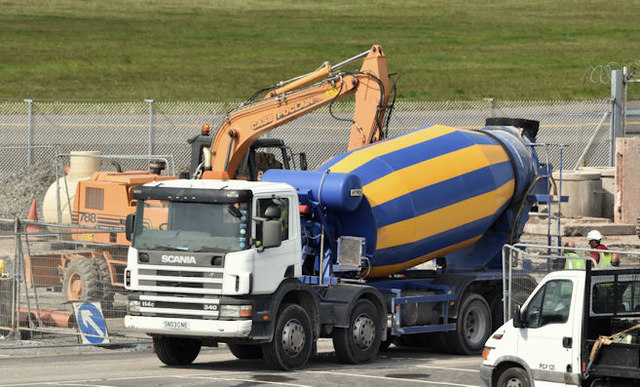 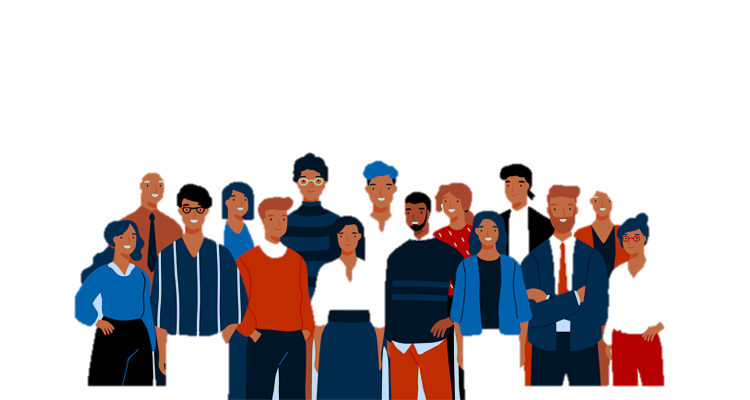 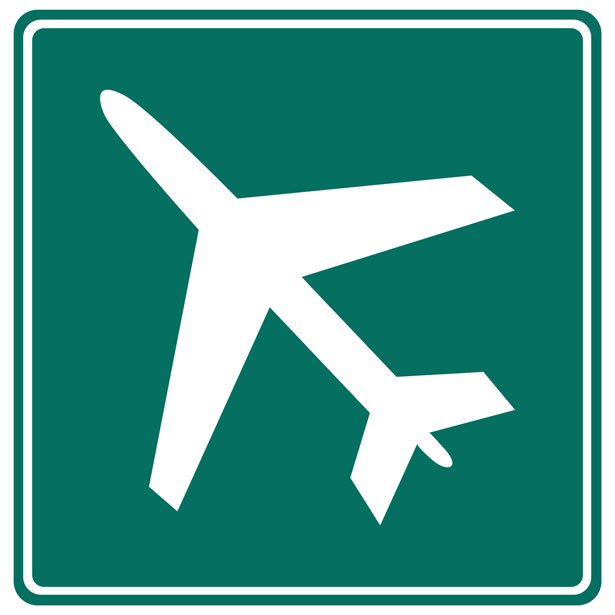 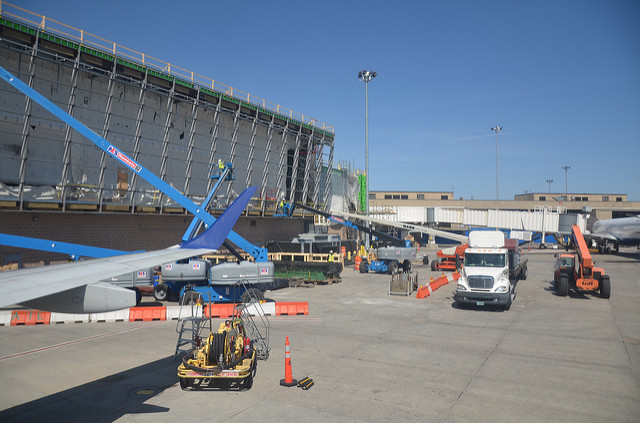 Location:  	DOA Conference Room846 Palm Beach International AirportWest Palm Beach, FL 33406                   Sponsored by        and      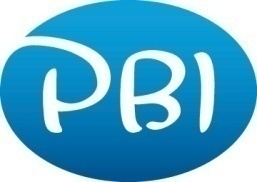 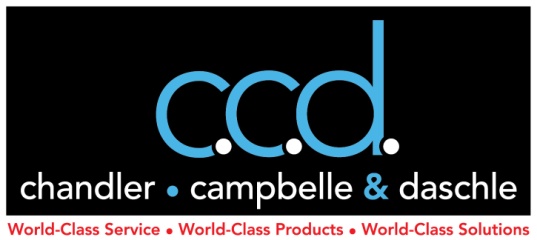 Please RSVP to Lorraine Gassett at lorrainegassett29@gmail.com or (954) 854-1894